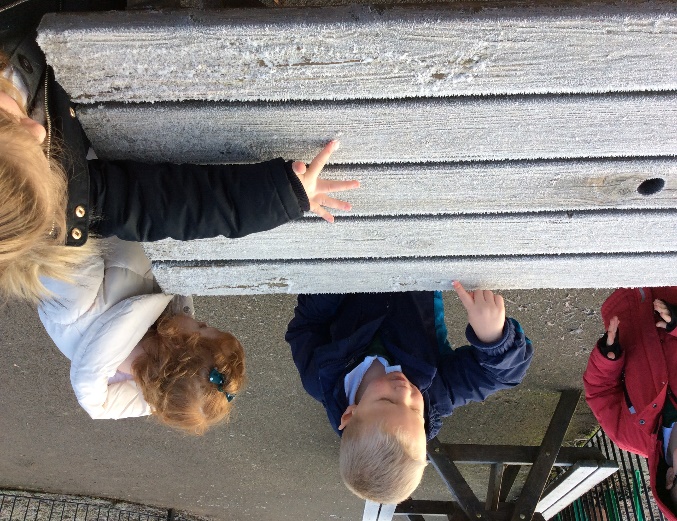 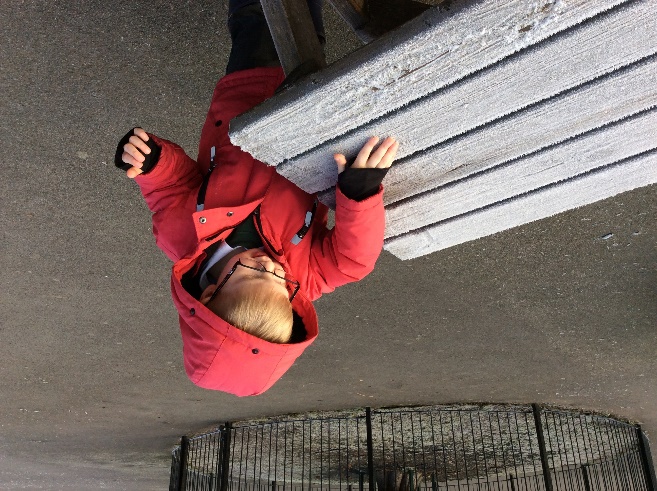 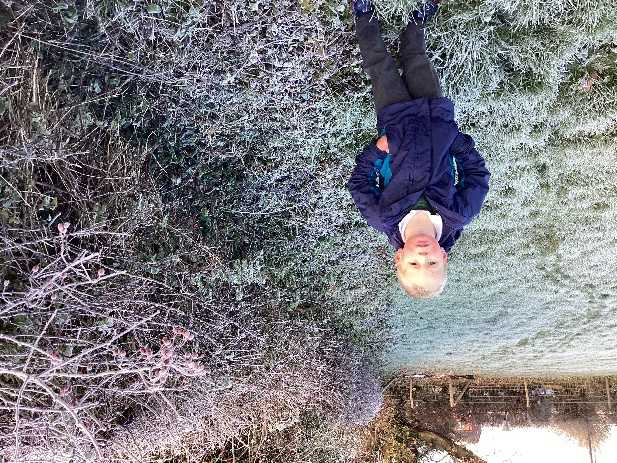 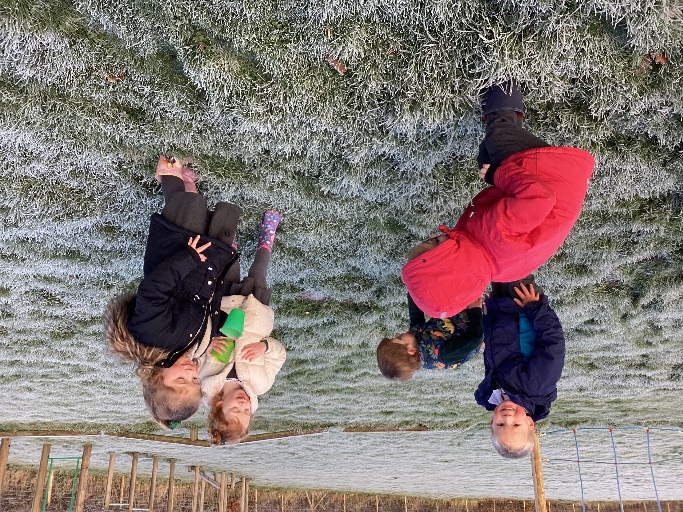 Frosty Walk30/11/23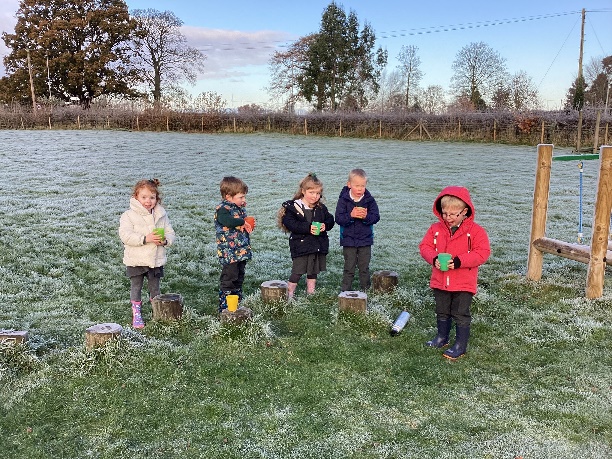 